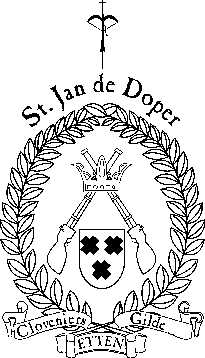 Cloveniersgilde Etteno.b.v. St. Jan de DoperAANVRAAGFORMULIER LIDMAATSCHAPPERSOONLIJKE GEGEVENSAchternaam:					Voorletters:Roepnaam:Adres:Postcode:						Woonplaats:Nationaliteit:Geboortedatum:					Geboorteplaats:Telefoonnr. Privé:				Zakelijk:Faxnr.	Privé:					Zakelijk:Email		Privé:					Zakelijk:Bankrekeningnummer (IBAN)Burgelijke staat:Naam en voorletters partner:Roepnaam:Naam van de kinderen:		Leeftijd:		Roepnaam:Wat is uw beroep:Wat is uw motivatie om lid te worden van ons Gilde?Wat is u bekend over de activiteiten en gebruiken van een Gilde?Hoe bent u in aanraking gekomen met ons Gilde?Heeft u enige schietervaring met de kruisboog of een ander wapen? 				Binnen het Gilde zijn verschillende taken en werkgroepen.Aan welke van onderstaande bent u bereid om deel te nemen?Ja		Neen		WellichtSchietorganisatie:			Feest en Teeravonden:			Bouwactiviteiten:				Bestuurlijke functie:			Historisch onderzoek:			Relatie met andere gilden:		Het Gilde komt gemiddeld 1 keer per week bij elkaar op dinsdagavond.Hoeveel keer per maand denkt u aanwezig te kunnen zijn?Indien er een andere gildeavond gekozen zal worden, wat is dan uw voorkeur?Binnen het Gilde is het gebruik om allemaal een keer een bestuursfunctie te bekleden. We kennen de volgende bestuursfuncties:Hoofdman, Deken-Schatbewaarder, Deken-Schrijver, Luitenant, Ouderman, Sergeant of Vaandrig.We zullen, nadat u het formulier heeft ingeleverd, in een persoonlijk gesprek uitleggen hoe de organisatie van het Gilde is geregeld. En u in dat gesprek ook informeren over de inhoud van de bestuursfuncties.Ruimte voor overige opmerkingen:Etten-Leur datum:Stuur dit formulier per e-mail naar onze Deken-Schrijver Hans Leussink: dekenschrijver1@gmail.com u kunt het ook inze onze brievenbus stoppen aan de Markt 60A in Etten-Leur